Principer vid övergång mellan föreningar inom Södra Wetterbygdens Innebandyallians.Bakgrund: Jönköping med omnejd är en stark utvecklingsmiljö för innebandy med många ungdomslag och en stark NIU verksamhet.  En del av framgången består i utmanande matcher mellan bygdens lag vilket är en viktig del för fortsatt hög kvalitet. Syfte:Verka för en mångfald av föreningar genom att etablera principer för spelarövergångar och god dialog.Generellt:Första måndagen i September skall klubbarna genomföra en gemensam träff mellan ungdomsansvariga där man kan lyfta fram spelarbehov i respektive lag.Spelarövergång skall i största möjliga mån undvikas under pågående seriespel.Spelarövergångar upp till våren då man fyller 16 år:Ingen aktiv värvning sker direkt eller indirekt till spelare i annan klubb. Med indirekt innefattas exempelvis att be utomstående vän eller föräldrar ta kontakt med spelaren i fråga.Om intresse uppkommer om övergång från spelare skall ansvarig ungdomsansvarig alltid informeras hos både föreningarna och tillfrågad klubb meddela spelaren att klubbarna helst ser att man fortsätter i hemmaklubben under ungdomsåren. Vi är dock alltid tydliga med att det är spelarens sociala situation, vilja och intresse som är avgörande.Tillfrågad klubb skall meddela hemmaklubben vilka snarast eller senast inom två veckor skall tala med spelare och föräldrar. Spelar övergång  från hösten då spelare fyller 16 år.Vid intresse av specifik spelare i annan klubb skall intresserade klubb ta kontakt med hemmaklubben ungdoms/junioransvarige angående spelaren.Seniorövergång (från det året man fyller 19 år):Vid intresse av spelare skall intresserad förening kontakta spelarens förening innan detaljerad diskussion påbörjas med spelare.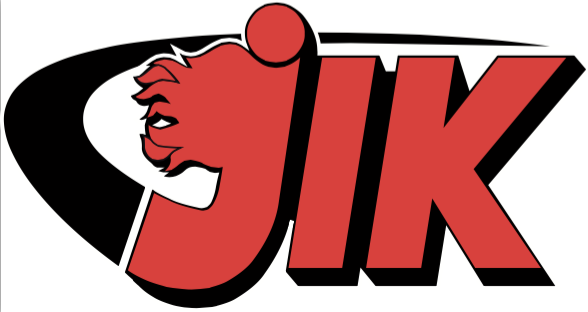 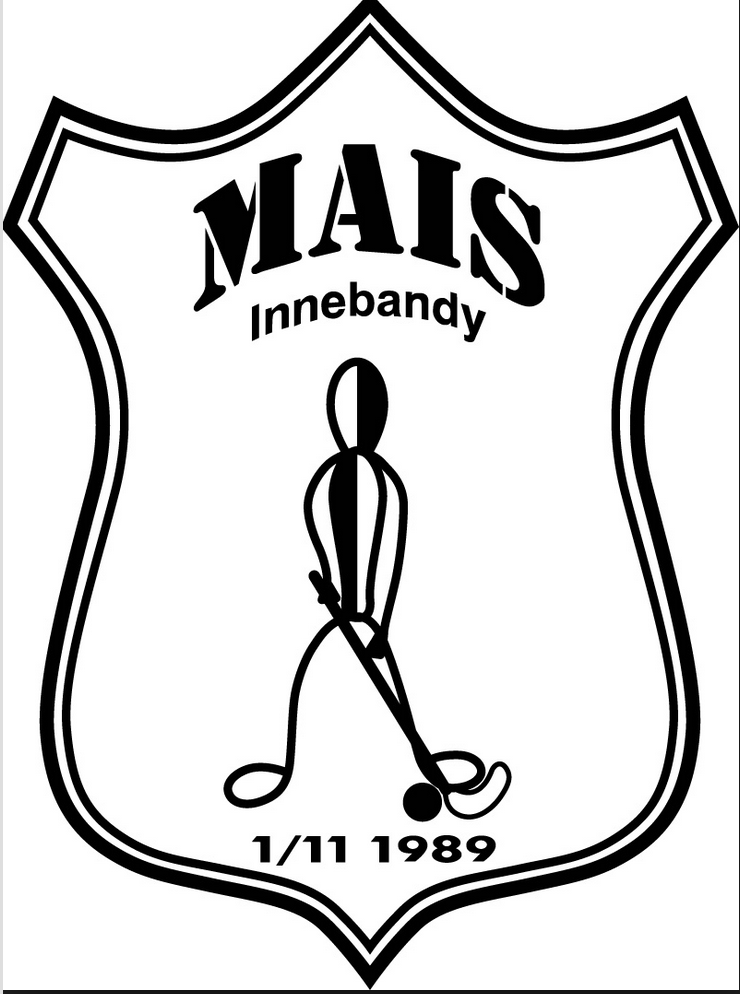 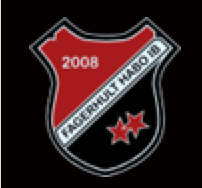 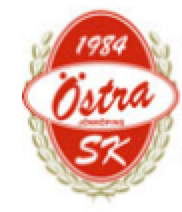 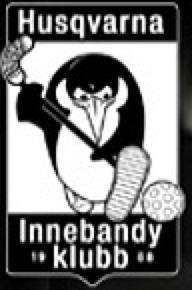 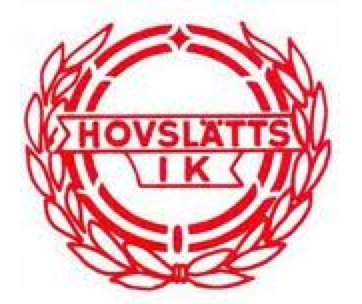 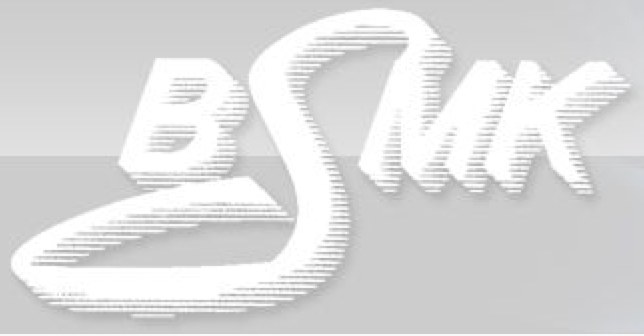 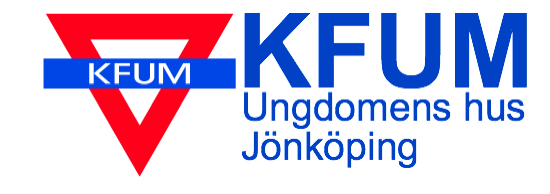 